Памятканаселению по подготовке к началу отопительного периодаС наступлением осенне-зимнего периода во много раз возрастает вероятность
возникновения пожаров, основными причинами которых являются:- нарушение правил пожарной безопасности при эксплуатации отопительныхприборов и печей;- нарушение правил монтажа и эксплуатации электрических
сетей, электроустановок и электроприборов.В целях недопущения и предотвращения возможных пожаров в
осенне-зимний период времени необходимо соблюдать (выполнять)следующие элементарные правила пожарной безопасности:перед началом отопительного периода провести проверку и при
необходимости ремонт дымоходов, отопительных печей, котельных, другихотопительных приборов и систем;печи и другие отопительные приборы должны иметь
установленные нормами противопожарные разделки (отступки) от
горючих конструкций, а также предтопочный лист размером не менее
0,5 х 0,7 м без прогаров и повреждений;При эксплуатации отопительных приборов и электроприборов придерживайтесьследующих правил:о не эксплуатируйте неисправные печи и другие отопительные приборы;о не допускайте эксплуатацию газовых приборов при утечке газа;
о не оставляйте без присмотра топящиеся печи, а также не
поручайте надзор за ними малолетним детям;о не располагайте топливо, другие горючие вещества и
материалы на предтопочном листе;о не применяйте для розжига печей бензин, керосин, дизельное топливо и другие
легковоспламеняющиеся и горючие жидкости;о не топите углем, коксом и газом печи, не предназначенные для этих видов
топлива;о не используйте вентиляционные и газовые каналы в качестве дымоходов;о не допускайте перекаливание печей;о не устанавливайте и не используйте металлические печи
(буржуйки), не отвечающие требованиям пожарной безопасности;о не допускайте использование электрических изделий,электроприборов и электрооборудования, не
соответствующих требованиям инструкций организаций-изготовителей, или имеющих неисправности, которые в соответствии с
инструкцией по эксплуатации могут привести к пожару;о не эксплуатируйте электропровода и кабели с поврежденной или
потерявшей защитные свойства изоляцией;о не применяйте нестандартные (самодельные) электронагревательные приборы.Жители и гости района помните, что пожар легче предупредить, чем потушить.При возникновения пожаранемедленно звоните по телефону «101» или с мобильного - «112».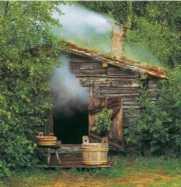 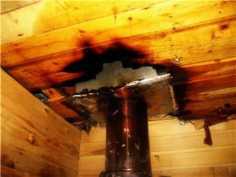 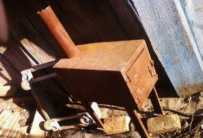 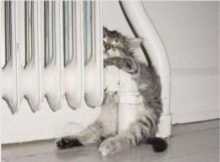 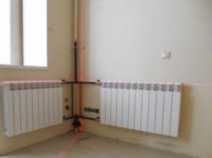 